37I101		Isoun Duct Anschluß von Fort- und Außen Luft:Isoun Duct ist das ideale Leitungssystem für den Anschluss von Außen- und Fortluft. Das Rohrsystem ist vorisoliert und schwitzwasserdicht von außen. Die Verbindung erfolgt mittels Klemmringen, welche in das Rohr gesteckt und mittels Spannring fixiert werden. - Temperaturbereich: -40 °C/ + 60 °C- dampfdicht und feuerhemmend nach B1, DIN 4102- Dichte: 30 kg/m²- Farbe: anthrazit- Material: geschäumtes PE, kein PP zulässig (=Körperschall)Bezugsquelle:Gumplmayr – Partner für Kommunal- und Haustechnik, A-4221 Steyregg, Tel.: 0732/641241-0, office@gumplmayr.at 37I101A  Z 	Isoun Duct Rohr DN 125 (DN 150, 160, 180)Stange á 2,0 lfm, Angebotenes Erzeugnis: 	. . . . . . . . . . . .. . . . . . . . . . . . . . . 	. . . . . . . . . . . . . . 				. . . . . . . 0,00 Stk.   . . . . . 37I101B  Z 	Isoun Duct Bogen DN 125 (DN 150, 160, 180)90°Angebotenes Erzeugnis: 	. . . . . . . . . . . .. . . . . . . . . . . . . . . 	. . . . . . . . . . . . . . 				. . . . . . . 0,00 Stk.   . . . . . 37I101C  Z 	Isoun Duct Bogen DN 125 (DN 150, 160, 180)45°Angebotenes Erzeugnis: 	. . . . . . . . . . . .. . . . . . . . . . . . . . . 	. . . . . . . . . . . . . . 				. . . . . . . 0,00 Stk.   . . . . . 37I101D  Z 	Isoun Duct Klemmring DN 125 (DN 150, 160, 180)EPEAngebotenes Erzeugnis: 	. . . . . . . . . . . .. . . . . . . . . . . . . . . 	. . . . . . . . . . . . . . 				. . . . . . . 0,00 Stk.   . . . . . 37I101D  Z 	Isoun Duct T-Stück DN 125 (DN 150, 160, 180)90°Angebotenes Erzeugnis: 	. . . . . . . . . . . .. . . . . . . . . . . . . . . 	. . . . . . . . . . . . . . 				. . . . . . . 0,00 Stk.   . . . . . 37I101D  Z 	Isoun Duct Dachdurchführung DN 125/150 (160, 180)FlachdachAngebotenes Erzeugnis: 	. . . . . . . . . . . .. . . . . . . . . . . . . . . 	. . . . . . . . . . . . . . 				. . . . . . . 0,00 Stk.   . . . . . 37I101D  Z 	Isoun Duct Dachdurchführung DN 125/150 (160, 180)SchrägdachAngebotenes Erzeugnis: 	. . . . . . . . . . . .. . . . . . . . . . . . . . . 	. . . . . . . . . . . . . . 				. . . . . . . 0,00 Stk.   . . . . . 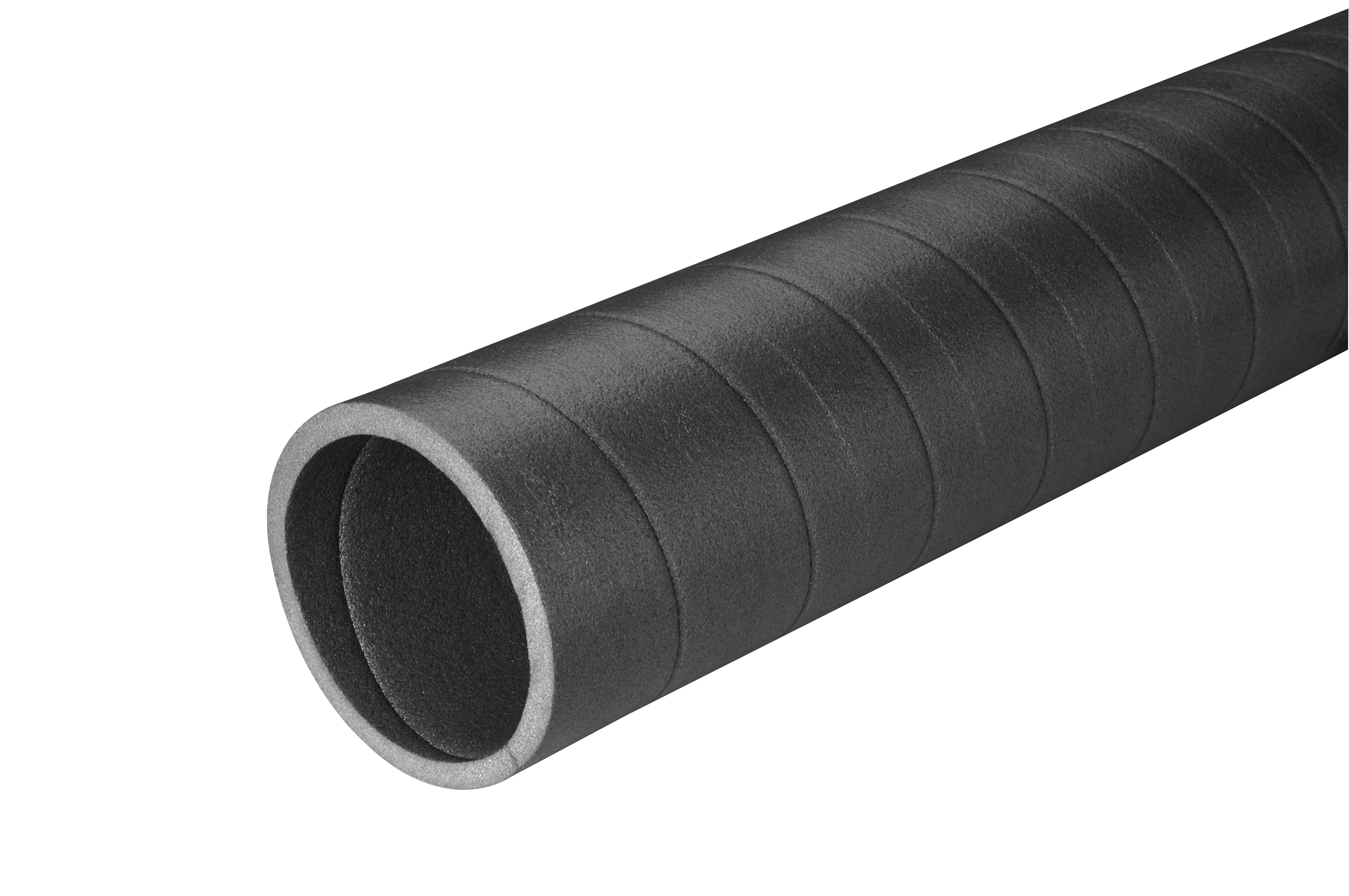 